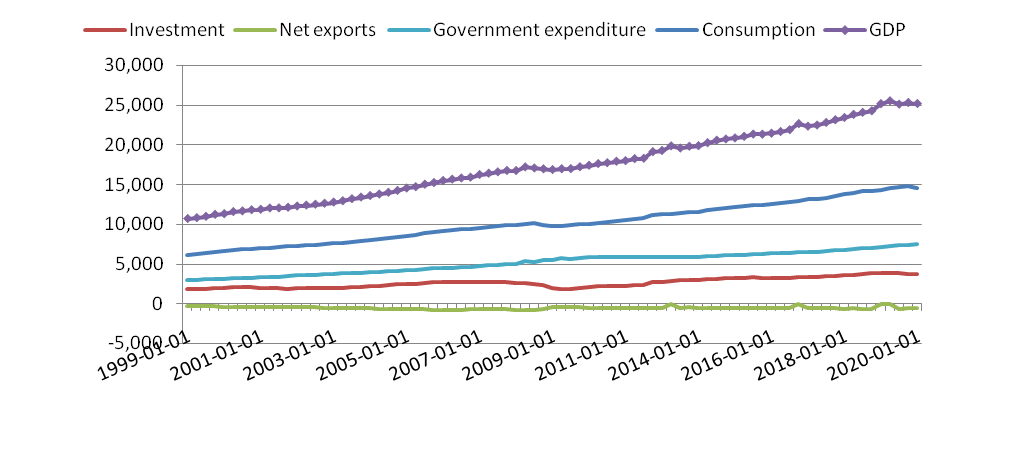 GDP is the addition of consumption, investment, government expenditure and net exports.Thus for example for the first quarter of 2020, GDP = 14555 + 3659 + 7522 - 527 = 25209Thus the GDP is sum addition of all these components and is the purple line right on top.A dip in GDP signifies recession and a pick up signifies expansion.Thus till 2007, the GDP is growing, showcasing an expansionary phase, after which it dipped signifying a recession which the economy faced.And again started to pickup, showcasing a steady growth thereafter till 2020 until the pandemic.